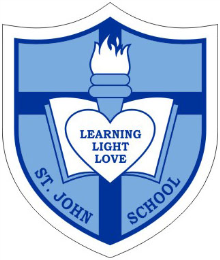 Catholic School Parent Council MeetingDate:  			Wednesday, November  25, 2015Timing:  		7:00PM-8:30PMLocation- 		St. John Catholic School 7:00pm-7:05pm	Introduction of Student Council Representative:  Corbin Tomaszeski7:05pm-7:10pm 	Opening Prayer:  Student Council Representative7:10pm-7:20pm 	Group Introductions with new attendees, CSPC Updates, Council Member status, Council Responsibilities:  Corbin Tomaszeski7:20pm-7:25pm 	Review and Approval of October’s Meeting Minutes:  Sharon Smyl7:25pm-7:40pm 	St. John Principal’s Report:  Principal Ms. Anne Martin & Vice Principal Ms. Jennifer Brault7:40pm-7:50pm 	Fund-Raising Update:  Nadia Niccoli and Marianne Internicola7:50pm-8:00pm 	Treasurer Report- Review Financial Statement and CSAC Cash Flow as well as approval of statements: Greg Chow8:00pm-8:05pm	Update Special Events- to include 2016 confirmation, Christmas Bake Sale etc.- Special Events Team 	8:05pm-8:10pm	Update on Grants and Donations:  Jacky Arminen and Claire O’Shea8:10pm-8:25pm	Church and Community Update:  Carmen Vanderreest8:25pm-8:30pm	Closing Remarks and Next Meeting Date(s):  Corbin Tomaszeski8:30pm	Closing Prayer:  Ms. Horbay Therefore the Lord himself will give you a sign: The virgin will be with child and will give birth to a son, and will call him Immanuel. Isaiah 7:14